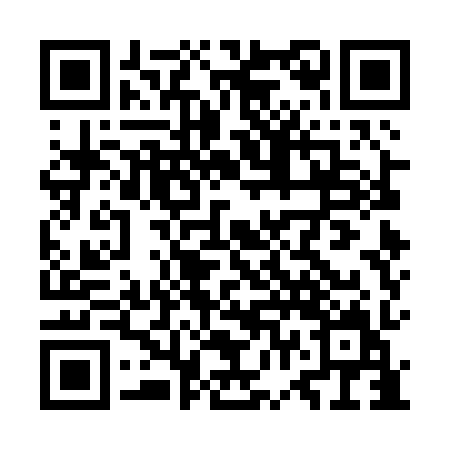 Ramadan times for Taean, South KoreaMon 11 Mar 2024 - Wed 10 Apr 2024High Latitude Method: NonePrayer Calculation Method: Muslim World LeagueAsar Calculation Method: ShafiPrayer times provided by https://www.salahtimes.comDateDayFajrSuhurSunriseDhuhrAsrIftarMaghribIsha11Mon5:265:266:5212:454:056:396:398:0012Tue5:245:246:5012:454:066:406:408:0113Wed5:235:236:4912:444:066:406:408:0114Thu5:215:216:4712:444:076:416:418:0215Fri5:205:206:4612:444:076:426:428:0316Sat5:185:186:4412:434:076:436:438:0417Sun5:175:176:4312:434:086:446:448:0518Mon5:155:156:4112:434:086:456:458:0619Tue5:145:146:4012:434:096:466:468:0720Wed5:125:126:3812:424:096:476:478:0821Thu5:105:106:3712:424:096:486:488:0922Fri5:095:096:3612:424:106:486:488:1023Sat5:075:076:3412:414:106:496:498:1124Sun5:065:066:3312:414:106:506:508:1225Mon5:045:046:3112:414:116:516:518:1326Tue5:025:026:3012:404:116:526:528:1427Wed5:015:016:2812:404:116:536:538:1528Thu4:594:596:2712:404:126:546:548:1629Fri4:584:586:2512:404:126:556:558:1730Sat4:564:566:2412:394:126:556:558:1831Sun4:544:546:2212:394:136:566:568:191Mon4:534:536:2112:394:136:576:578:202Tue4:514:516:1912:384:136:586:588:213Wed4:494:496:1812:384:136:596:598:224Thu4:484:486:1612:384:147:007:008:235Fri4:464:466:1512:384:147:017:018:246Sat4:444:446:1412:374:147:027:028:257Sun4:434:436:1212:374:147:027:028:278Mon4:414:416:1112:374:147:037:038:289Tue4:394:396:0912:364:157:047:048:2910Wed4:384:386:0812:364:157:057:058:30